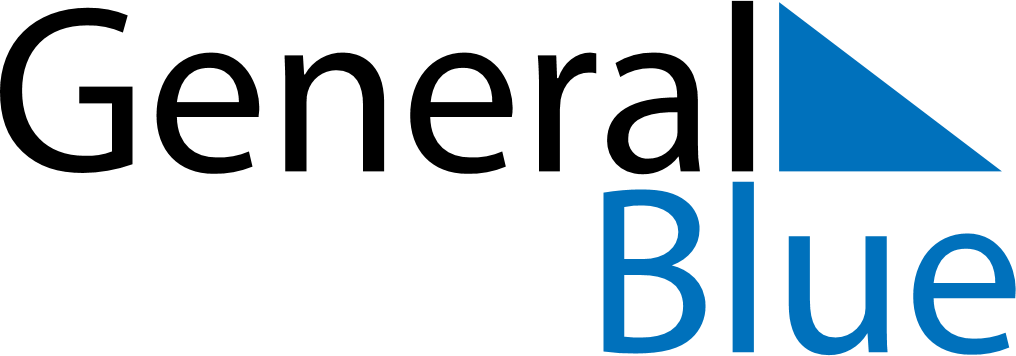 February 2024February 2024February 2024February 2024February 2024February 2024Oulunsalo, North Ostrobothnia, FinlandOulunsalo, North Ostrobothnia, FinlandOulunsalo, North Ostrobothnia, FinlandOulunsalo, North Ostrobothnia, FinlandOulunsalo, North Ostrobothnia, FinlandOulunsalo, North Ostrobothnia, FinlandSunday Monday Tuesday Wednesday Thursday Friday Saturday 1 2 3 Sunrise: 9:08 AM Sunset: 3:55 PM Daylight: 6 hours and 47 minutes. Sunrise: 9:04 AM Sunset: 3:59 PM Daylight: 6 hours and 54 minutes. Sunrise: 9:01 AM Sunset: 4:02 PM Daylight: 7 hours and 1 minute. 4 5 6 7 8 9 10 Sunrise: 8:58 AM Sunset: 4:06 PM Daylight: 7 hours and 7 minutes. Sunrise: 8:54 AM Sunset: 4:09 PM Daylight: 7 hours and 14 minutes. Sunrise: 8:51 AM Sunset: 4:13 PM Daylight: 7 hours and 21 minutes. Sunrise: 8:48 AM Sunset: 4:16 PM Daylight: 7 hours and 28 minutes. Sunrise: 8:44 AM Sunset: 4:20 PM Daylight: 7 hours and 35 minutes. Sunrise: 8:41 AM Sunset: 4:23 PM Daylight: 7 hours and 42 minutes. Sunrise: 8:38 AM Sunset: 4:27 PM Daylight: 7 hours and 48 minutes. 11 12 13 14 15 16 17 Sunrise: 8:34 AM Sunset: 4:30 PM Daylight: 7 hours and 55 minutes. Sunrise: 8:31 AM Sunset: 4:33 PM Daylight: 8 hours and 2 minutes. Sunrise: 8:27 AM Sunset: 4:37 PM Daylight: 8 hours and 9 minutes. Sunrise: 8:24 AM Sunset: 4:40 PM Daylight: 8 hours and 16 minutes. Sunrise: 8:20 AM Sunset: 4:44 PM Daylight: 8 hours and 23 minutes. Sunrise: 8:17 AM Sunset: 4:47 PM Daylight: 8 hours and 30 minutes. Sunrise: 8:13 AM Sunset: 4:50 PM Daylight: 8 hours and 36 minutes. 18 19 20 21 22 23 24 Sunrise: 8:10 AM Sunset: 4:54 PM Daylight: 8 hours and 43 minutes. Sunrise: 8:06 AM Sunset: 4:57 PM Daylight: 8 hours and 50 minutes. Sunrise: 8:03 AM Sunset: 5:00 PM Daylight: 8 hours and 57 minutes. Sunrise: 7:59 AM Sunset: 5:04 PM Daylight: 9 hours and 4 minutes. Sunrise: 7:56 AM Sunset: 5:07 PM Daylight: 9 hours and 11 minutes. Sunrise: 7:52 AM Sunset: 5:10 PM Daylight: 9 hours and 18 minutes. Sunrise: 7:49 AM Sunset: 5:14 PM Daylight: 9 hours and 25 minutes. 25 26 27 28 29 Sunrise: 7:45 AM Sunset: 5:17 PM Daylight: 9 hours and 31 minutes. Sunrise: 7:42 AM Sunset: 5:20 PM Daylight: 9 hours and 38 minutes. Sunrise: 7:38 AM Sunset: 5:23 PM Daylight: 9 hours and 45 minutes. Sunrise: 7:34 AM Sunset: 5:27 PM Daylight: 9 hours and 52 minutes. Sunrise: 7:31 AM Sunset: 5:30 PM Daylight: 9 hours and 59 minutes. 